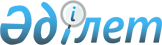 О создании рабочей группы для выработки предложений по подготовке и проведению Пятого форума руководителей приграничных регионов в городе Актобе с участием президентов Республики Казахстан и Российской ФедерацииРаспоряжение Премьер-Министра Республики Казахстан от 26 июня 2008 года N 177-р



      В целях выработки предложений по подготовке и проведению Пятого форума руководителей приграничных регионов в городе Актобе с участием президентов Республики Казахстан и Российской Федерации (далее - форум):




      1. Создать рабочую группу в следующем составе:

Школьник                    - Министр индустрии и торговли



Владимир Сергеевич            Республики Казахстан, руководитель

Советский                   - ответственный секретарь Министерства



Вячеслав Крестьянович         индустрии и торговли Республики



                              Казахстан, заместитель руководителя

Умурзаков                   - первый заместитель акима Актюбинской



Избак Куанышевич              области, заместитель руководителя

Кусаинов                    - начальник управления развития



Даулетбек Каирбекович         двустороннего торгово-экономического



                              сотрудничества и протокола



                              Департамента торговых переговоров



                              Министерства индустрии и торговли



                              Республики Казахстан, секретарь

Нокин                       - аким города Актобе



Серик Кенесович

Нурашев                     - председатель Комитета по инвестициям



Тимур Бекбулатович            Министерства индустрии и торговли



                              Республики Казахстан

Онгарбаев                   - председатель Комитета науки



Еркин Ануарович               Министерства образования и науки



                              Республики Казахстан

Оразалиев                   - председатель Комитета административной



Молдияр Молыбаевич            полиции Министерства внутренних дел



                              Республики Казахстан

Жумангарин                  - заместитель председателя Комитета



Серик Макашевич               торговли Министерства индустрии и



                              торговли Республики Казахстан

Нурахметов                  - заместитель председателя Комитета



Саят Ермаханович              информации и архива Министерства



                              культуры и информации Республики



                              Казахстан

Байменов                    - заместитель начальника Главного штаба -



Жолдас Жумагалиевич           начальник управления охраны



                              государственной границы Пограничной



                              службы Комитета национальной



                              безопасности Республики Казахстан



                              (по согласованию)

Имашев Тимур                - директор Департамента развития



Есенгалиевич                  газовой промышленности Министерства



                              энергетики и минеральных ресурсов



                              Республики Казахстан

Рахимбекова                 - директор Департамента стратегического



Салтанат Темиркуловна         планирования и международного



                              сотрудничества Министерства



                              транспорта и коммуникаций Республики



                              Казахстан

Нургазиева                  - директор Департамента общественно-



Бану Ганиевна                 политической работы Министерства



                              культуры и информации Республики



                              Казахстан

Донбаев                     - начальник управления прогнозирования



Калдыбек Мамытович            научной и научно-технической



                              деятельности Комитета науки



                              Министерства образования и науки



                              Республики Казахстан

Кожабергенов                - исполняющий обязанности начальника



Ермек Калиевич                управления международного



                              сотрудничества Комитета таможенного



                              контроля Министерства финансов



                              Республики Казахстан

Карибжанова                 - начальник управления международного



Галия Токтарбековна           сотрудничества Департамента правового



                              обеспечения и международного



                              сотрудничества Министерства охраны



                              окружающей среды Республики Казахстан

Муханова                    - начальник управления международного



Гульнара Жанетовна            сотрудничества Департамента



                              стратегического планирования



                              Министерства здравоохранения



                              Республики Казахстан

Шалбаев                     - начальник управления сотрудничества



Айдар Есламбекұлы             с Российской Федерацией Департамента



                              Содружества Независимых Государств



                              Министерства иностранных дел



                              Республики Казахстан

Булатова                    - главный эксперт управления



Светлана Юрьевна              формирования имиджа и продвижения



                              туристских услуг Комитета индустрии



                              туризма Министерства туризма и спорта



                              Республики Казахстан

Решетько                    - главный эксперт управления



Елена Ивановна                ветеринарно-санитарной безопасности



                              Комитета государственной инспекции в



                              агропромышленном комплексе



                              Министерства сельского хозяйства



                              Республики Казахстан.




      2. Рабочей группе в срок до 15 июля 2008 года выработать и внести в Правительство Республики Казахстан предложения по организации и проведению форума.




      3. Контроль за исполнением настоящего распоряжения возложить на Заместителя Премьер-Министра Республики Казахстан Шукеева У.Е.

      

Премьер-Министр

                            

К. Масимов


					© 2012. РГП на ПХВ «Институт законодательства и правовой информации Республики Казахстан» Министерства юстиции Республики Казахстан
				